12+Муниципальное бюджетное учреждение культуры     «Централизованная библиотечная система города Белгорода»Модельная библиотека-филиал №18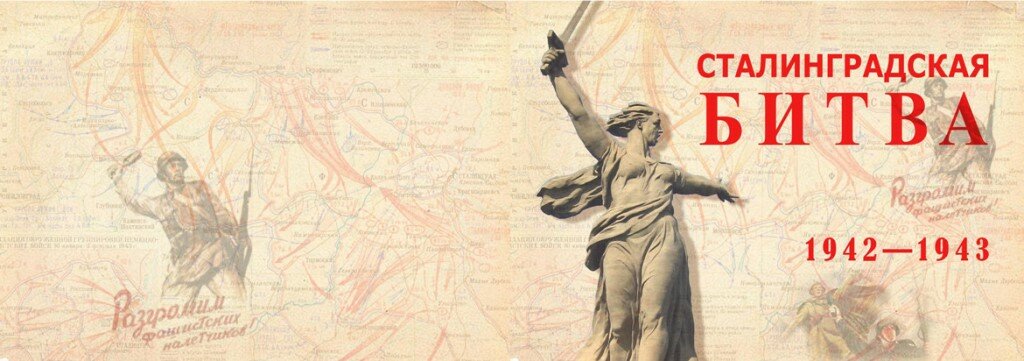 Цикл «Огневые сороковые: Горячий снег Сталинграда» Патриотический альманахБелгород 2023Сценарий к 80-летию Сталинградской битвы
Цикл «Огневые сороковые: Горячий снег Сталинграда» – патриотический альманах12+Цель: знакомство с важной исторической битвой Великой Отечественной войны, славным героическим прошлым города-героя Волгограда.Задачи:Уточнить и расширить знания подростков о Сталинградской битве, её значении в ходе Великой Отечественной войны.;Способствовать формированию патриотизма;Воспитать любовь к Родине, уважительное отношение к исторической памяти народа.Ведущий: Сегодня мы вместе с вами вспомним о Сталинградской битве – о невиданной по своему значению, размаху и напряжению битва на подступах к Дону и Волге которая изменила историю и переломила ход всей Второй мировой войны. Продолжалась битва с 17 июля 1942 года по 2 февраля 1943 года и закончилась полной победой советских войск. Битва, подобной которой не знала история войн. Оборонительный этап операции продолжался до 18 ноября 1942 года, а с 19 ноября начался наступательный этап.Ведущий: Эта битва была:Самая продолжительная – она велась более 200 дней и ночей.Самая масштабная – так как проходила на площади в сто тысяч квадратных километров.Самая героическая – героем был каждый, кто защищал эту Землю, своих детей.Самая кровопролитная – за время Сталинградской битвы погибло более одного миллиона человек. Самая разрушительная – за время битвы более сорока одной тысячи домов превратились в руиныЭто самая большая Победа Советской Армии и самое сокрушительное поражение вермахта, которое определило исход войны.Ведущий: Зачем Гитлеру был нужен Сталинград? Битва под Москвой поставила крест на германском плане блицкрига, однако вермахт был по‑прежнему силён. Гитлер хотел провести летом 1942 года масштабное наступление на южном фланге советско‑германского фронта, захватить Сталинград – важнейший промышленный и транспортный узел на Волге, оккупировать богатые хлебные районы Кубани и Ставрополья и прорваться к кавказской нефти. Ведущий: В городе работал знаменитый в 30-е годы тракторный завод, который давал стране 50% тракторов. В 1940 году на его базе началось производство танков Т-34. Ведущий: К тому же по Волге велась транспортировка нефти в центральные районы страны. Наконец, захват города, который носил имя Сталина, мог сломить моральный дух защитников Советского Союза.Ведущий: Германское командование сосредоточило на юге значительные силы. К боевым действиям были привлечены армии Венгрии, Италии и Румынии. Вражеское наступление непосредственно на Сталинград началось 17 июля 1942 года. Этот день стал началом Сталинградской битвы. Потеря Сталинграда поставила бы весь южный фланг советских войск в критическое положение. В период с 17 июля по 18 ноября 1942 года немцы планировали захватить низовья Волги и Кавказ, и, прорвав оборону частей Красной армии, они вышли к Волге. Ведущий: За месяц тяжелейших боев немцы продвинулись на 70-80 км. 23 августа 1942 года немецкие танки ворвались в Сталинград. Обороняющимся войскам был отдан приказ всеми силами удерживать город. С каждым днём бои приобретали всё более ожесточённый характер. Все дома были превращены в крепости. Бои шли за этажи, подвалы, отдельные стены, за каждую пядь земли.Ведущий: Немецкие войска на южном фланге были разделены на группу армий «А», наступающей непосредственно к Кавказскому хребту, и группу армий «Б», нацеленной на Сталинград. Основу мощи группы «Б» составила самая боеспособная 6‑я армия вермахта под командованием генерала Фридриха Паулюса. Её поддерживали танковые дивизии.Ведущий: Враг бросал под Сталинград всё новые силы, доведя число своих дивизий на этом направлении с 38 до 80. С юга для удара по городу была переброшена 4‑я танковая группа. Постепенно овладение Сталинградом превращалось из второстепенной в главную цель всей кампании вермахта. Гитлер и его генералы были полны решимости взять один из важнейших городов советского государства, носящий имя его вождя. Германская авиация 23 августа нанесла массированный бомбовый удар по городским кварталам. В огне пожарищ погибло более 40 тысяч сталинградцев. Нефть вылилась в Волгу и загорелась. Происходящее напоминало настоящий ад.Ведущий: В своей книге «В окопах Сталинграда» Виктор Некрасов писал: «Город горит. Чёрный город и красное небо. И Волга красная».(Показать книгу В. Некрасова «В окопах Сталинграда»)(Видеоролик «Город в огне. Сталинград. 23 августа 1942»)Ведущий: Развернулись бои за сталинградские кварталы. Основу обороны города составили соединения 62‑й армии генерала В. Чуйкова и 64‑й армии генерала М. Шумилова. Врагу не сдавали без боя ни одну улицу, ни один дом!Ведущий: Из донесения немецкого генерала Витерсхайма: «Соединения Красной Армии контратакуют, опираясь на поддержку всего населения Сталинграда, проявляющего исключительное мужество. Население взялось за оружие, на поле боя лежат убитые рабочие в своей спецодежде, нередко сжимая в окоченевших руках винтовку или пистолет… Ничего подобного мы никогда не видели».Ведущий: Для обороны города был создан Сталинградский фронт, которым командовал талантливый военачальник Семён Константинович Тимошенко.Ведущий: 5 октября 1942 года был отдан приказ Сталина: «Город не должен быть сдан противнику». Освободившись от скованности, командиры брали на себя инициативу в организации обороны, создавали штурмовые группы с полной самостоятельностью действии. Лозунгом обороняющихся стали слова, которые произнёс снайпер Василий Зайцев: «За Волгой для нас земли нет».Ведущий: Ежедневные артобстрелы сменялись налётами авиации и последующими атаками пехоты. В истории войн не известны столь упорные городские сражения. Это была война на истощение, на стойкость духа, в которой победу одержали наши солдаты. Противник трижды предпринимал массированные штурмы – в сентябре, октябре и ноябре. Каждый раз фашистам удавалось выйти к Волге в новом месте.Ведущий: Сталинград был превращён в сплошные руины.Ведущий: Центром противостояния в Сталинграде стал Мамаев курган, с которого можно было просматривать и обстреливать значительную часть города. Своё имя Мамаев курган получил еще в период татаро-монгольского ига. Уже в те времена он был важнейшей высотой – тут находилась застава, основанная ханом Мамаем.Ведущий: Битва за Мамаев курган длилась 135 суток из всех 200 дней Сталинградской битвы. Ведущий: По завершении Сталинградской битвы на Мамаевом кургане хоронили погибших со всего города. Здесь похоронено около 34,5 тысяч человек. В тот период это место стало настоящим курганом, то есть местом захоронения.Ведущий: Эта высота переходила из рук в руки несколько раз. До берега Волги многим немецким частям оставалось пройти всего 150–200 метров, но они так и не смогли этого сделать. На выручку обороняющимся в ночь на 15 сентября под жесточайшим вражеским обстрелом через Волгу была переправлена 13‑я гвардейская дивизия генерала А. Родимцева, которая с ходу вступила в бой и отбила у противника Мамаев курган.Слайд 1Ведущий: Нельзя не упомянуть об ещё одном памятнике героической славы Сталинградского сражения – Дом Павлова (Дом Солдатской Славы). Дом Павлова стал символом мужества, стойкости и героизма. Ведущий: Сержант Я. Павлов вместе со своими немногочисленными товарищами захватил у немцев и почти два месяца оборонял дом недалеко от набережной. Дом, у которого нашли могилу сотни фашистских солдат, потом так и назвали – «Дом Павлова».Ведущий: Всё время обороны дома Павлова (с 23 сентября по 25 ноября 1942 года) в подвале находились мирные жители, пока советские войска не перешли в контратаку.Ведущий: Отважно действовали в руинах Сталинграда советские снайперы. Легендой стала боевая работа снайпера В. Зайцева, уничтожившего 225 вражеских солдат. Но Зайцев был не единственным в Сталинграде снайпером‑асом. Бывший нанайский охотник М. Пассар уничтожил 272 фашиста; пришедший на фронт с завода «Красный Октябрь» П. Гончаров – 400.Ведущий: В начале октября 1942 года красноармеец М. Паникаха при обороне сталинградского завода «Красный Октябрь» бросился с двумя бутылками зажигательной смеси на вражеский танк. В одну бутылку попала немецкая пуля. Боец, объятый пламенем, нашёл в себе силы, чтобы подобраться к моторному люку танка и разбить об него вторую бутылку. Герой погиб, но остановил вражескую бронированную машину.Ведущий: Воины Красной Армии сближались с гитлеровцами на расстояние броска гранаты, затем переходили в рукопашную схватку, действуя штыком и сапёрной лопаткой. Героизм, как отмечали многие свидетели Сталинградской битвы, стал для советских воинов обыденным делом.Ведущий: Немецкий солдат Отт, из Сталинграда говорил: «Физически и духовно один русский солдат сильнее целого нашего отделения… Пятьдесят восемь дней мы штурмовали один‑единственный дом!»Ведущий: Ещё в сентябре 1942 года Георгий Константинович Жуков, возвратившийся в Москву из‑под Сталинграда, вместе с начальником Генштаба Василевским доложили Сталину предварительный замысел окружения прорвавшихся к Волге немецких войск. Детально разработанный советский план контрнаступления получил название «Уран» и 13 ноября 1942 года был утверждён Верховным Главнокомандующим. Ведущий: Предусматривалось быстрыми разящими ударами войск Юго‑Западного (под руководством Николая Фёдоровича Ватутина), Донского (под руководством Константина Константиновича Рокоссовского) и Сталинградского (под руководством Андрея Ивановича Ерёменко) фронтов рассечь и окружить вражескую группировку в Сталинграде, а затем уничтожить её. Слайд 2Ведущий: Соотношение сил Красной Армии и сил противника перед началом советского контрнаступления под Сталинградом вы ведете на экране :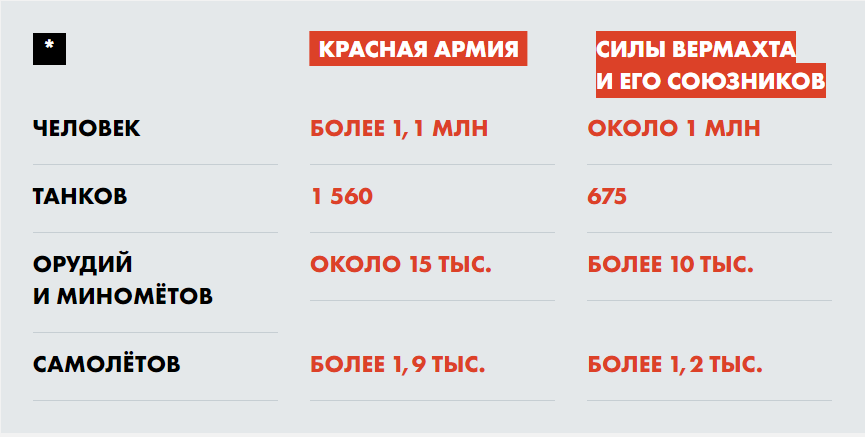 Ведущий: Советскому командованию удалось скрытно сосредоточить свои войска на решающих направлениях, выбрать во вражеской обороне слабые места – прежде всего те, которые занимали румынские и итальянские армии, – и сохранить секретность подготовки операции вплоть до самого её начала.Слайд 3Ведущий: В 7:30 утра 19 ноября 1942 года залпами «катюш» началась 80‑минутная артподготовка. Это был старт советского контрнаступления под Сталинградом. Оборону гитлеровских войск громили 3500 орудий. Враг был подавлен сокрушительным огнём, а в 8:50 в атаку перешли пехота и танки. В память об этом 19 ноября стало в СССР Днём артиллерии, сейчас – День ракетных войск и артиллерии.Ведущий: Уже 23 ноября кольцо советских войск вокруг 6‑й армии Фридриха Паулюса и других соединений противника в районе Сталинграда сомкнулось. В котле оказались 22 вражеские дивизии, более 300 тысяч человек. Это было в несколько раз больше, чем намеревалось окружить наше командование!Ведущий: Гитлер был в бешенстве. Он приказал ни в коем случае не покидать Сталинград. Командующий немецкой авиацией Г. Геринг пообещал ему, что наладит надёжный «воздушный мост» с окружённой группировкой. Однако сотни германских самолётов были сбиты советскими зенитчиками и истребителями. Вскоре в окружённых вражеских войсках начался голод. Это было расплатой за преступления, которые совершили гитлеровские войска на советской земле…Ведущий: Гитлер приказал фельдмаршалу Э. Манштейну создать группу «Дон» и провести операцию по деблокаде сталинградской группировки Паулюса. В декабре началась немецкая операция «Зимняя гроза», в результате которой передовые немецкие танковые части подошли к позициям 6‑й армии на расстояние всего 35-40 км. Ведущий: В это время Сталин решил изменить свои планы по проведению операции «Сатурн» (удар на Ростов‑на‑Дону с целью окружения всех немецких войск на Северном Кавказе) и провести операцию «Малый Сатурн». Против сил Манштейна была срочно переброшена 2‑я гвардейская армия генерала Р. Малиновского, которая во встречном сражении на реке Мышкова остановила, а затем отбросила танковые дивизии противника. Теперь уже ничто не могло помочь окружённым вражеским силам в Сталинграде.Ведущий: В середине декабря 1942 года смелый рейд по тылам врага совершили воины 24‑го танкового корпуса генерала В. Баданова. Пройдя несколько сотен километров, они заняли станицу Тацинскую, где располагался стратегический аэродром немцев. Наши танкисты уничтожили несколько десятков самолётов противника, сильно осложнив снабжение окружённой группировки Паулюса.Ведущий: Советские воины заняли круговую оборону и несколько дней отбивали вражеские удары, уничтожив сотни гитлеровцев, а затем сумели прорваться к своим. Корпус В. Баданова был переименован во 2‑й гвардейский, и ему было присвоено наименование «Тацинский».Ведущий: К январю 1943 года советское командование разработало операцию «Кольцо» по уничтожению и пленению вражеской группировки в Сталинграде. Операцию было поручено провести Донскому фронту Рокоссовского. Ультиматум о сдаче немцы отклонили. 10 января советские войска развернули наступление. К концу января остатки немецких войск были зажаты в руинах Сталинграда и потеряли все аэродромы.Ведущий: Из доклада Фридриха Паулюса Гитлеру от 24 января 1943 года: «…Поражение неизбежно. Чтобы спасти ещё оставшихся в живых, армия просит немедленного разрешения капитулировать». (Капитуляция – договор о прекращении вооружённой борьбы между противостоящими силами в международном праве).Ведущий: Но Гитлер требовал сражаться до последнего солдата. Паулюсу даже было присвоено звание фельдмаршала, что в тех условиях могло быть расценено как ясный намёк на самоубийство, – ведь ещё ни один германский фельдмаршал не попадал в плен. Но Паулюс сдался вместе со всем своим штабом. В плен попали 24 генерала, 2,5 тысячи офицеров и около 90 тысяч солдат. Ещё 140 тысяч солдат и офицеров противника были впоследствии захоронены в сталинградских развалинах. Бои в Сталинграде закончились 2 февраля 1943 года.Ведущий: 2 февраля – это день воинской славы России. 80 лет назад советские войска выиграли Сталинградскую битвуюСлайд 4Ведущий: Огромное значение для успеха Красной Армии под Сталинградом имела 2‑я Ржевско‑Сычёвская операция или как её называли операция «Марс», войск Калининского и Западного (генерал Иван Степанович Конев) фронтов на Ржевско‑Вяземском выступе. Общую координацию действий фронтов осуществлял Жуков. Ведущий: Нашим ударным механизированным войскам в ходе операции «Марс» удалось прорвать вражескую оборону, но окружить и уничтожить германские части оказалось невозможным. Ряд наших соединений сами попали в окружение и вынуждены были с боями пробиваться к своим. Но ожесточённые бои подо Ржевом связали значительные вражеские силы и не позволили командованию вермахта в решающие дни перебросить их под Сталинград.Ведущий: В период Сталинградской битвы немцы и их союзники (итальянцы, румыны, венгры, хорваты) потеряли около 1,5 млн человек.Ведущий: Потери Красной Армии составили 1 129 619 человек.Ведущий: Также хочется вспомнить подвиг пионерского отряда семилетней школы, действовавшего нелегально в придонских хуторах, который описан в книге Виктора Дроботова «Босоногий гарнизон». Ведущий: Все мальчишки учились в начальной школе. В пионерском «гарнизоне» было 17 ребят. Старшему из них Аксёну Тимонину, председателю совета отряда, было 14 лет, младшему, Сёмке Манжину, минуло всего 9 лет. Галстуки пионеры хранили в потайном месте, о котором знал только командир «гарнизона» Аксён.Ведущий: Фашистам вредили, как могли. Четверо из них, Аксён и Тимоша Тимонины, Серёжа Соколов и Федя Силкин, знали о спрятанном раненом офицере. Ребята не раз пробирались к амбарам, где фашисты хранили посылки. Добытые продукты переправляли офицеру.Ведущий: Чтобы выкрасть оружие, Максим Церковников забрался в автомашину, выбрасывая из неё автоматы. Немцы заметили его, но Максиму удалось скрыться. Мальчики всё же были раскрыты фашистами. Ваня Махин, на квартире у родителей которого стоял немецкий офицер, решил стащить пачку сигарет, чтобы через Аксёна передать раненому советскому командиру. Но случилось непоправимое. Ваню схватили, стали бить, не выдержав истязаний, он назвал несколько имён.Ведущий: В ночь на 7 ноября 1942 года арестованных мальчишек побросали в машину, в которой возили мясо. Уже стояли морозы. Дети были избиты, разуты, раздеты, все в крови, их швыряли в кузов, как поленья. Их родителей немцы погнали рыть яму. «Мы плакали, – вспоминал Филипп Дмитриевич, отец Аксёна и Тимона Тимониных, – сердца наши разрывались от горя и невозможности помочь нашим сынкам». А тем временем мальчиков разделили на группы по пять человек. И поочерёдно группами отводили за стену, где их расстреливали. Один из очевидцев, житель хутора М. Д. Попов, посвятил памяти замученных пионеров стихи «Аверинская драма».Слушайте, люди, печальный рассказ. Были фашисты когда-то у нас.Грабили жителей, мучили, били. В наших домах кровопийцы те жили.Там, где в колхозе силосная яма, днём разыгралась кровавая драма.Драма кровавая, жуткая драма: стала могилой силосная яма.Десять мальчишек бандиты убили. В яму, как кошек, бедняжек зарыли.Десять мальчишек: Ивана, Семёна, Васеньку, Колю, Емелю, Аксёна.Руки пред казнью бандиты связали, пули фашистов сердца пронизали.Горько рыдали их мамы. Нет! Не забыть нам аверинской драмы.Слайд 5Ведущий: Значение Сталинградской битвы – общий перелом в ходе всей Второй мировой войны. Враг лишился сотен тысяч опытных солдат и офицеров, вынужден был отступить с Северного Кавказа, оставить Ставрополье, Кубань, Ростов‑на‑Дону. В январе 1943 года была прорвана блокада Ленинграда. После победы в Сталинградской битве немцы больше уже никогда не угрожали безопасности Москвы. Теперь всему миру стало понятно, что СССР не проиграет войну нацистской Германии, а будет и дальше наступать до полного поражения гитлеровского блока.Ведущий: Под Сталинградом решалась судьба не только Второй мировой войны – решалась судьба всего мира. И это прекрасно понимали лидеры США и Великобритании. Ведущий: Величайший героизм в защите города проявили воины всех родов войск: пехотинцы, артиллеристы, танкисты, лётчики, сапёры и связисты, моряки. Самоотверженно действовал медицинский персонал.Ведущий: Слово «Сталинград» стало синонимом победы. Битва на Волге вдохновляла миллионы людей в оккупированных странах на мощное сопротивление. В то же время союзники СССР стали всё больше задумываться о необходимости открытия второго фронта в Европе, поскольку Красная Армия доказала, что она и одна может разбить гитлеровскую Германию.Ведущий: В 1965 году Сталинград стал городом‑героем. Медалью «За оборону Сталинграда» были награждены более 700 тысяч участников этой битвы. 2 февраля – день разгрома советскими войсками немецко‑фашистских войск в Сталинградской битве – является сегодня Днём воинской славы России.Чтение отрывков из книг с выставки по теме мероприятия.Просмотр отрывков из художественных и документальных фильмов.